Arbeitsauftrag: Produktion einer Nachrichtensendung (Material 16)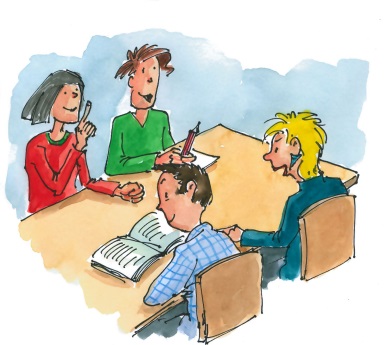 